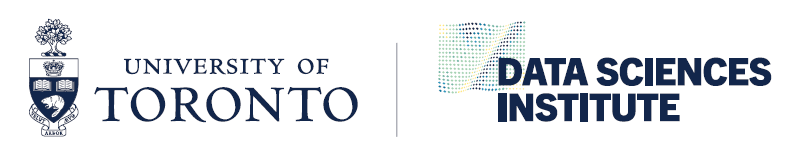 Catalyst Grant full application templatePlease see instructions here. Please note that any figures are included in the following page limits.Objective: Project rationale, goals, and objectives that collectively create a clear understanding of the significant need for the research and a keen interest in the results (maximum 2/3 page).Alignment: Description of the project impact and alignment with the DSI Mission. A proportion of funds will be prioritized for projects relevant to the DSI’s Thematic Programs (maximum 2/3 page).Method: Please provide a description of the research approach and methods (maximum 3 pages).Collaboration: Describe the complementary disciplinary academic contributions of your CRT members and any trainers who will be involved. Please include a collaboration and training plan that you will use to meet project goals (e.g. joint research group meetings) (maximum 2/3 page).Timeline: Please describe the project’s milestones and timelines (maximum 2/3 page).Feasibility & Budget: Please describe the feasibility of your study and provide a budget justification. Funds can be used to support student research assistantships (“RAs”), student stipends, research staff salaries, data access, data generation, cloud computing or storage, and fees (conference registrations, open access, etc.). Funds cannot be used for equipment or administrative salaries. Eligible expenses must align with U of T’s Guide to Financial Management (maximum 2/3 page).EDI: Integration of equity, diversity, and inclusion (EDI) considerations. For EDI definitions, see here (maximum 2/3 page).References: (maximum 1 page).Unit Head SignaturesPlease secure unit head signatures for the primary budgetary appointment for each listed PI on your proposal. For University of Toronto applicants, this should either be (a) your department chair or institute director or, in single-department divisions, (b) your Vice President Research. For University Health Network applicants this can be your research institute director or your Executive VP Science & Research. For Hospital for Sick Children applicants, this can be your research program head or your Chief of Research. For Baycrest, this should be your Vice President Research. For Unity Health Toronto, this should be your VP of Research and Innovation. For Lunenfeld-Tanenbaum Research Institute applicants, this should be your Associate Director. (For reference, all required unit heads were CCed and listed at the bottom on your CRT’s invitation to submit a full application.) Please note that incorrect signatures will require correction before your application can be released for review.*If you have more than 5 Co-PIs, please add additional entries.NPI NameUnit Head NameSignatureCo-PI 1 NameUnit Head NameSignatureCo-PI 2 NameUnit Head NameSignatureCo-PI 3 NameUnit Head NameSignatureCo-PI 4 NameUnit Head NameSignatureCo-PI 5 NameUnit Head NameSignature